まちの作戦会議室。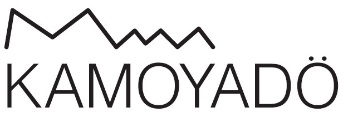 かもや堂利用申込書年　　月　　日かもや堂利用細則利用目的パブリックスペースとして利用いただけます利用日時10:00～21:00　施設管理上管理スタッフ調整がつかない場合は除く。利用に際しての制限事項下記の申込に該当する場合は、ご利用申込みをお断りさせて頂きます。なお、予約確定後であっても申込を解除させて頂く場合があります。このために生じた損害賠償の責任は、本施設では一切負いません。また、次にあげる事項に該当すると認められるときは、利用を制限させていただきます。 かもや堂の利用理念に反するとき公の秩序を乱し、善良な風俗を害するおそれがあるとき営利を目的に利用するとき（許可されたものは除く）発火物・爆発物・危険物の持ち込み、施設又は付属設備を損傷するおそれがあるとき消防法等の法令に抵触すると施設運営管理上、支障があるとき他の利用者に迷惑をかける、又は迷惑をかける恐れがあるとき利用申込み時の内容に虚偽事項が判明したとき。宗教に関する(勧誘を含む)行為。利用権の第三者への譲渡・転貸。その他、本施設が管理・運営上不適当と認めたとき。備考申請者団体名（個人名）代表者名担当者氏　　名※申請者と同じ場合は不要担当者住　　所〒　　　-担当者電　　話担当者携帯電話担当者メール利用希望日時　　　月　　日（　）　：　　　～　 　 ：　　　　利用可能時間10：00～21：00利用希望会場　□1階コミュニティスペース　□１階調理エリア　□2階役場側和室　□2階　中和室利用目的※内容がわかるように記載してください利用予定人数計　　　　　　　人飲食有無　有　（　　　　　　　）・無衛生管理上、飲食物の持ち込みの場合はあらかじめ協議をした場合のみ許可されます貸出希望機材プロジェクター　□　ブルーレイプレイヤー□ ガス台